古诗词诵读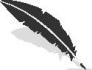 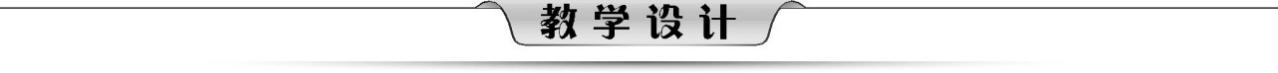 【教学目标】1.大致了解古诗词的意思。2.能熟练背诵古诗词。3.感悟作者的思想感情。【教学重点】熟练背诵古诗词。【教学难点】感悟诗词表达的思想感情。【教学准备】多媒体课件【课时安排】10课时第五课时　江 上 渔 者【课时目标】1.正确、流利地朗读古诗,学习古诗并背诵古诗。2.通过学习古诗,理解诗意,了解渔民劳动的艰辛,激发同情劳动人民的情感。【教学重难点】体会诗人同情劳动人民的情感。【教学过程】一、导入新课。1.由“鱼”引出“渔”,区分“鱼”和“渔”的字形。2.师述:专门从事打鱼、捕鱼工作的人,我们称他们“渔民”“渔夫”“渔人”,古人也称他们为“渔者”。3.揭示课题:江上渔者。“者”意思是“……的人”,“渔者”就是捕鱼的人。4.齐读课题。课题的意思就是——江上捕鱼的人。5.简介范仲淹。《岳阳楼记》里流传至今的名言:先天下之忧而忧,后天下之乐而乐!它的意思就是:范仲淹忧国忧民,特别关心当时老百姓,总把老百姓的安危放在第一位。二、读诗解意。1.读这首古诗。指名读全诗,注意读准字音。“出没”的“没”读作“mò”,不要读作“méi”。“风波”的“波”读作“bō”,不要读作“pō”。2.自由朗读。3.学生朗读,评价。4.学生齐读。5.解词连句知大意。(1)注释:往来:来来往往。但:只。　美:鲜美。出没:若隐若现,一会儿看得见,一会儿看不见。风波:风浪。(2)了解诗句意思。在这一带来来往往的行人,只知道鲈鱼的味道鲜美。你看江中那只小小的渔船,在滔滔风浪中若隐若现,多么惊险啊!6.齐读古诗。三、自主体验,感悟诗文。1.诗人是在什么情况下写下这首诗的呢?(引导学生想象场景)一天,范仲淹走进江边的一家酒楼吃饭,看见酒楼里坐满了南来北往的客人,他们不停地称赞鲈鱼肉嫩味鲜。他就找了个靠窗的座位坐下,往窗外望去。只见江面上波涛汹涌,一只渔船像一片树叶,随着风浪起伏。它一会儿被卷上浪尖,一会儿又被打入浪谷。范仲淹想到了打鱼人的辛苦,就写下了《江上渔者》这首古诗。2.前两句诗写客人很多,鲈鱼味道鲜美。你能把客人的多和鲈鱼味道的鲜美通过朗读告诉大家吗?(学生读)如果你是酒楼里的客人,当你吃了肉嫩味鲜的鲈鱼时,你会怎么说?(学生交流)让我们一起来读这两句诗,感受当时人们吃鱼时的欢快心情。(学生齐读)3.捕鱼者如何捕鱼?看着这滚滚波涛,想到打鱼人随时会遭强风雷暴的袭击;看着这滚滚波涛,想到一叶小舟行驶危险,随时有可能翻沉。4.师述:人们只知道鲈鱼好吃,不知道这些渔民是多么艰辛,捕鱼是多么危险啊!5.让我们再来读读这首诗,把你的感受都读出来吧。6.师生一起满怀情感地诵读全诗。7.背诵古诗。【板书设计】江 上 渔 者鲈鱼好吃捕鱼危险